Bukti Pelaksanaan UAS Elektronika Dasar 1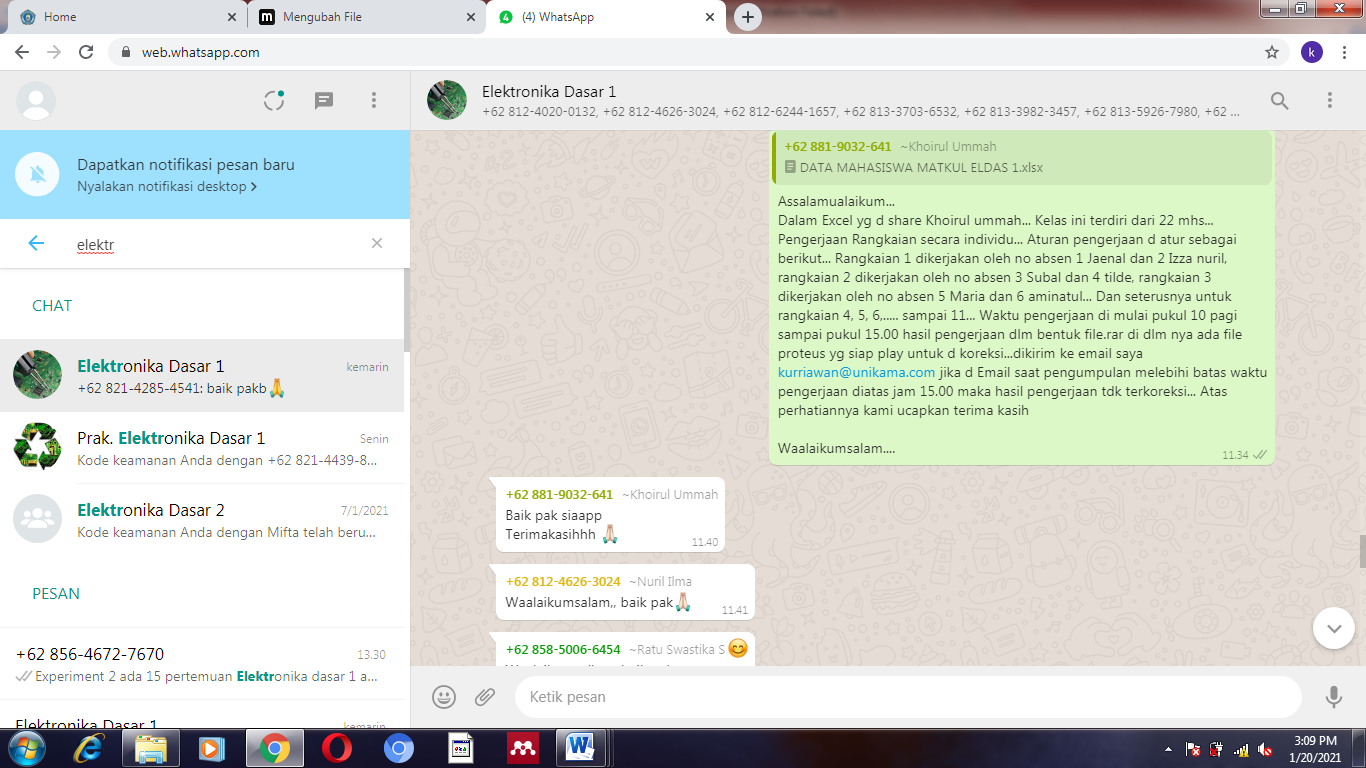 